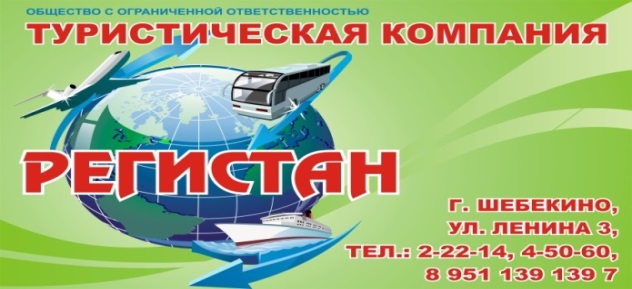 Номер в едином Федеральном Реестре туроператоров РТО  010460Гостевой дом "У Елены" в ДивноморскомГостевой дом "У Елены"  имеет удобное месторасположение в самом центре курортного поселка Дивноморское. Находится всего в 5 минутах ходьбы до центральной набережной. Также в 50 метрах расположен магазин "Магнит", столовая "Курортная", банкомат сбербанка, остановка городского транспорта.Размещение: к услугам гостей стандартные номера, в которых имеется все необходимое для комфортного отдыха: телевизор, холодильник, сплит-система, санузел с душем. На территории гостевого дома есть оборудованная кухня общего пользования, мангалСтоимость тура на одного человека (в рублях) за заезд:В стоимость входит: Проезд на комфортабельном автобусе, проживание в номерах выбранной категории, сопровождение, страховка от несчастного случая на время проездаДети до 5-ти лет : Оплачивается проезд плюс ком. услуги – 6200 руб., если ребенок проживает на одном месте с родителями.Если приобретается  отдельный проезд:  Взрослые  - 5000 руб., дети до 10 лет - 4700 руб.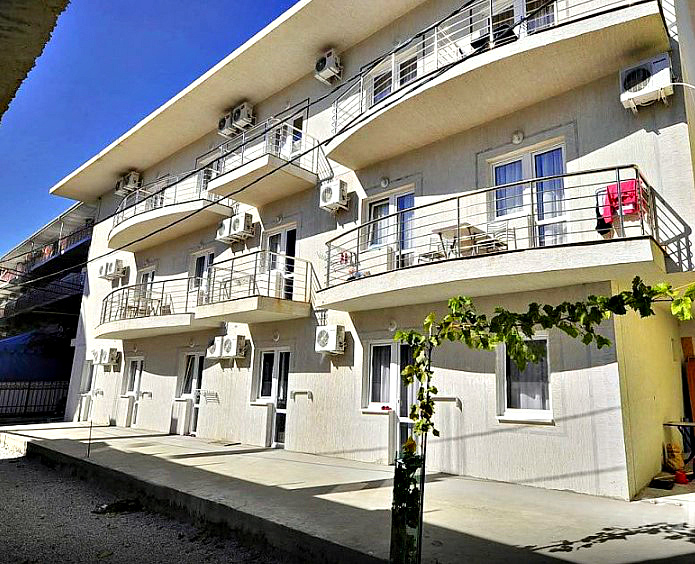 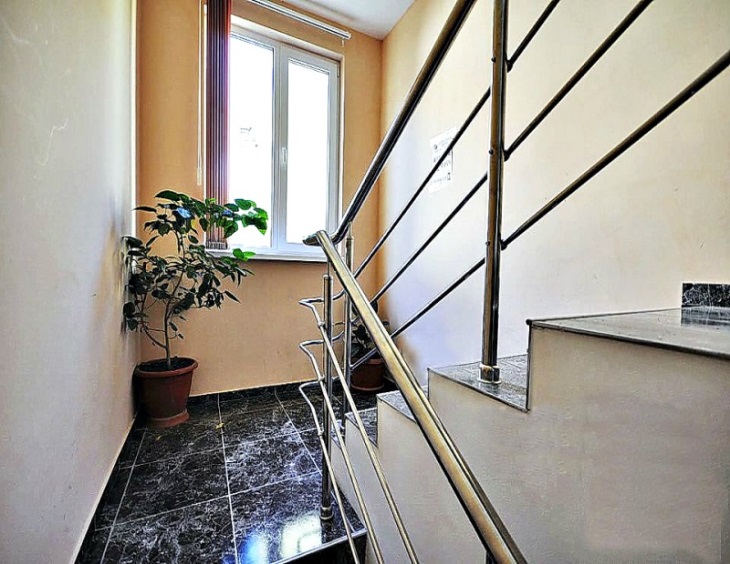 2- х местный номер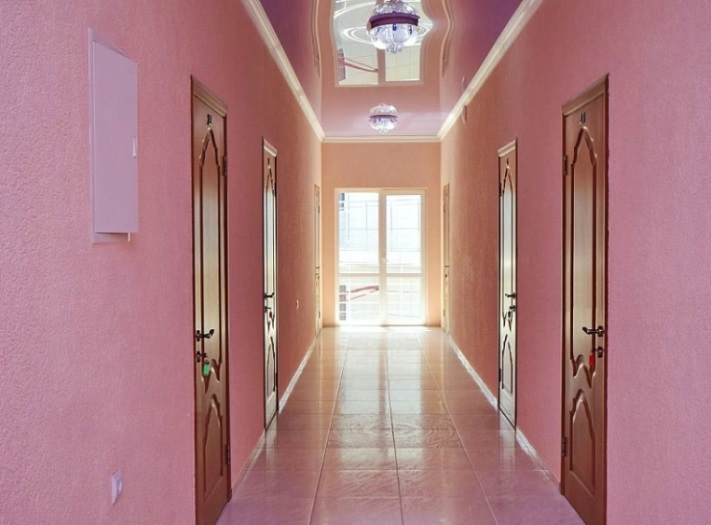 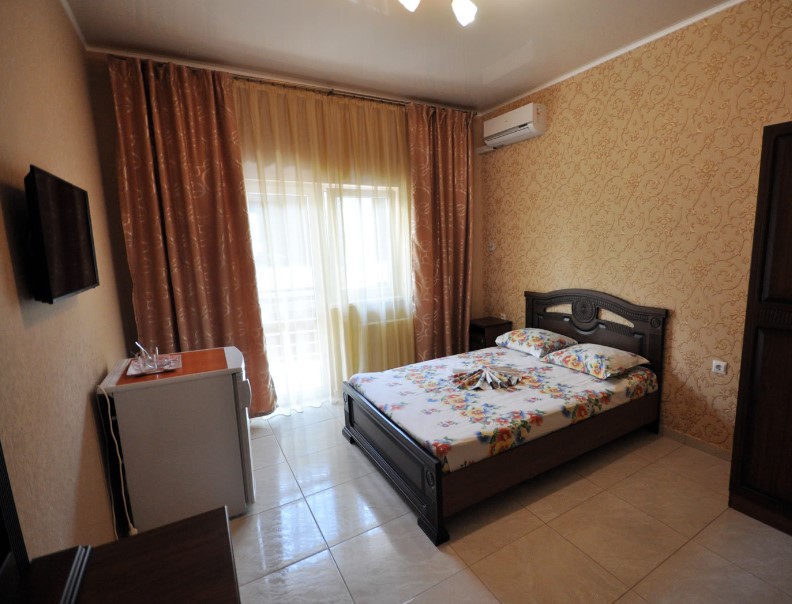 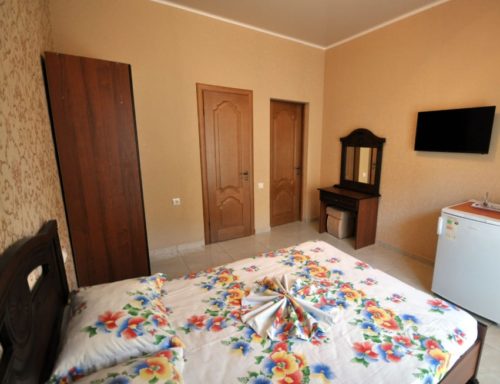 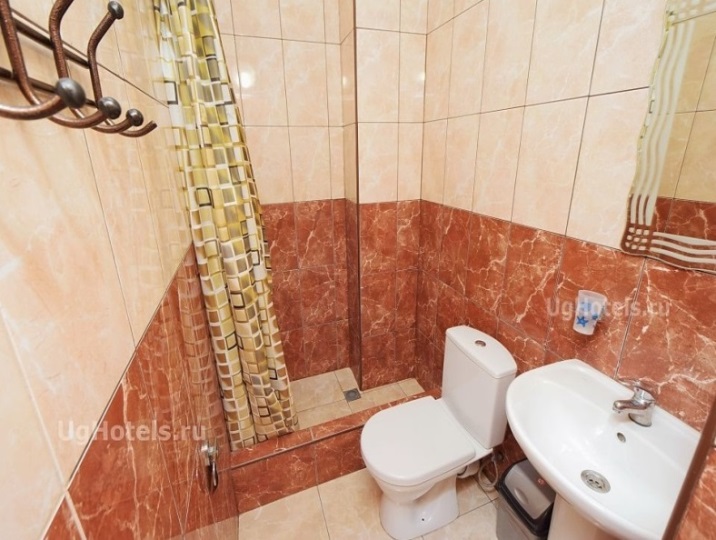 3, 4 - х местные номера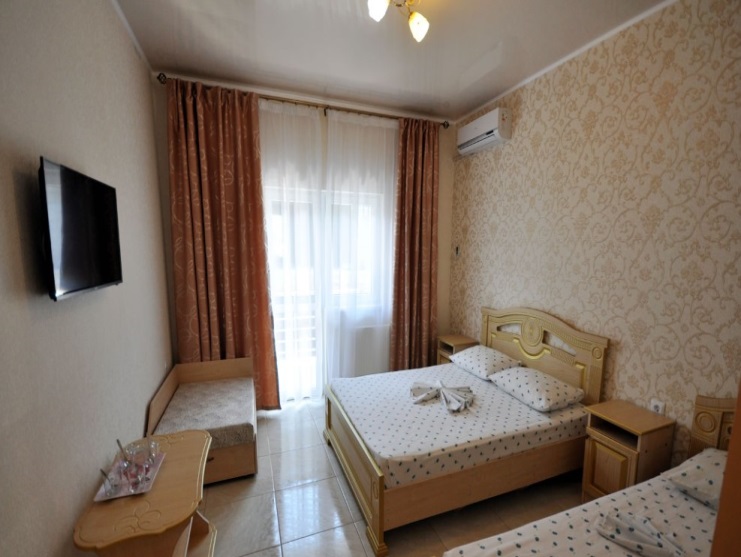 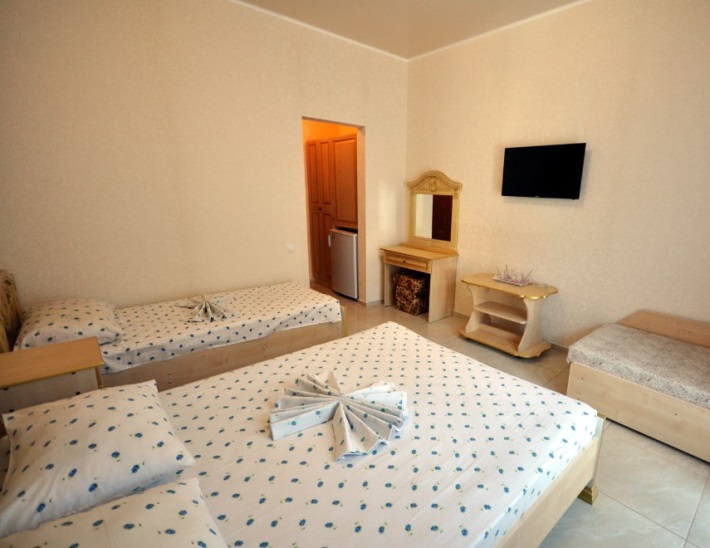 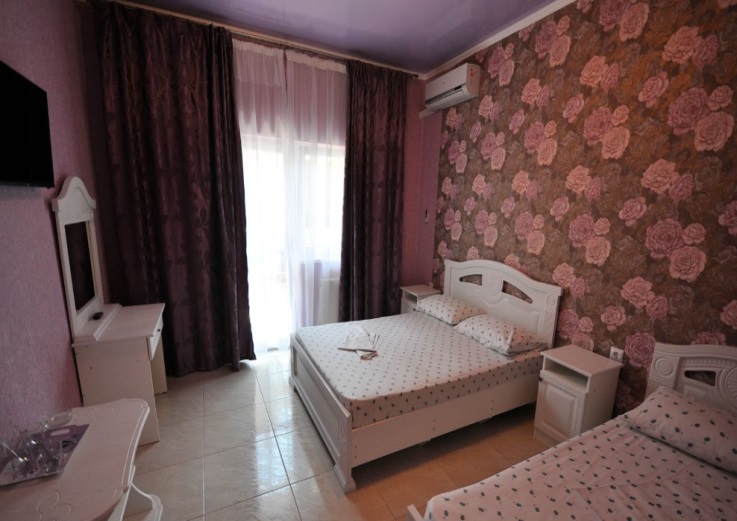 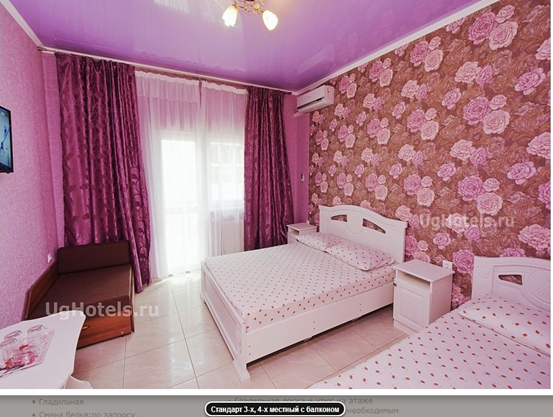 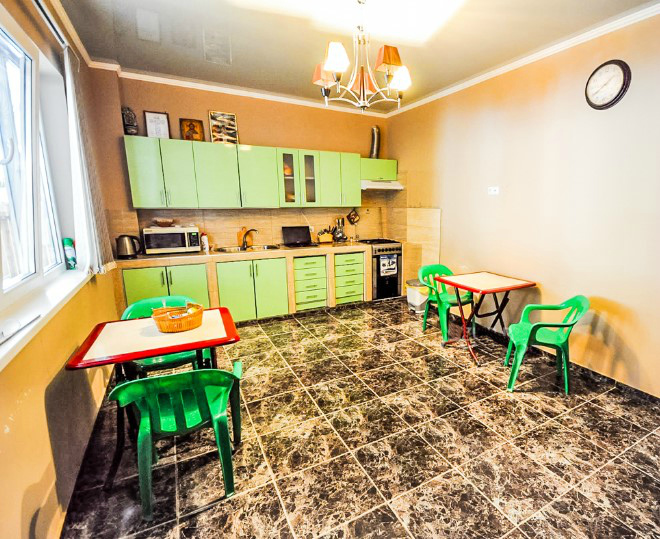 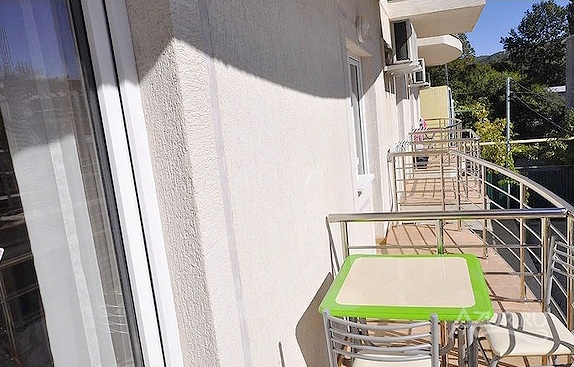 Расстояния:- пляж галечный - 5 минут, набережная - 5 минут, центр - 0 минут (в центре)
- центр развлечений - 5 минут, аквапарк - 5 минут, рынок - 3-4 минуты
- магазин продукты - 1 минута, остановка транспорта - 1 минута, банкомат   Сбербанк - 1 минута, аптека - 1 минутаК Вашим услугам (дополнительно):Условия заезда-выезда: - трансфер (платно), стиральная машина (платно),  Wi-Fi  интернет- гладильная + утюг, СВЧ, спутниковое ТВ - заселение по номерам после 10:00 в день прибытия. освобождение номеров до 08:00 в день отъезда.                            График выездов2-х местный номер 3-х местный номер 4-х местный номер5-ти местный             2х комн. номер 10.06 – 19.06.20221270012600125501190017.06 – 26.06 20221270012600125501190024.06 – 03.07.20221300012900128501230001.07 – 10.07.20221450014400143501240008.07 – 17.07.20221450014400143501430015.07 – 24.07.2022 1450014400143501430022.07 – 31.07.20221450014400143501430029.07 – 07.08.20221570015600155501510005.08 – 14.08.20221620016100160501540012.08 – 21.08.20221620016100160501540019.08 – 28.08.20221620016100160501540026.08 – 04.09.20221520015100150501440002.09 – 11.09.20221270012600125501190009.09 – 18.09.202212700126001255011900